УДК 378 : 330Калашник Е.В.к.т.н., доцент кафедры экономики и права, Полтавская государственная аграрная академия, УкраинаKalashnik Elena Ph.D, assoc. prof., Poltava state agrarian academy, Ukraine.Мороз С.Э. к.п.н, преподаватель-методист,Полтавский кооперативный колледж, УкраинаMoroz Svitlana PhD, teacher methodist, Poltava cooperative college, Ukraine.Бараболя О. В.к. с.-х.н., доцент кафедры растениеводства, Полтавская государственная аграрная академия, УкраинаBarabolia OlhaPh.D, assoc. prof., Poltava state agrarian academy, Ukraine.ИНДИВИДУАЛЬНЫЕ УЧЕБНО-ИССЛЕДОВАТЕЛЬСКИЕ ЗАДАЧИ В СИСТЕМЕ ПРОФЕССИОНАЛЬНОЙ ПОДГОТОВКИ БУДУЩИХ ПРЕДПРИНИМАТЕЛЕЙINDIVIDUAL TEACHING AND RESEARCH TASKS IN THE SYSTEM OF PROFESSIONAL TRAINING OF FUTURE ENTREPRENEURSАннотацияВ статье рассматривается роль индивидуальных учебно-исследовательских задач в системе профессиональной подготовки будущих предпринимателей. Акцентируется внимание на том, что выпускники вузов должны обладать, прежде всего, компетентностью –знаниями, навыками и моделями поведения, необходимыми для эффективного выполнения задач в заданных условиях. Подчеркивается, что динамические изменения современного общества стимулируют подготовку специалистов, способных к самообразованию, самосовершенствованию, самовыживанию на рынке труда. На основе анализа научных источников охарактеризованы педагогические условия, способствующие подготовке будущих предпринимателей. Предложено формирование готовности выпускников к предпринимательской деятельности осуществлять при помощи решения индивидуальных учебно-исследовательских задач. Ключевые слова: компетентностный подход, самоактуализация, самосовершенствование личности, индивидуальные учебно-исследовательские задачи, предпринимательские компетенции.Abstract. The role of individual educational and research tasks in the system of professional training of future entrepreneurs is examined in the article. Attention is focused on the fact that graduates of higher education institutions should, first of all, have the competence-knowledge, skills and behavior models necessary for effective performance of tasks under given conditions. It is emphasized that the dynamic changes of modern society stimulate the training of specialists capable of self-education, self-improvement, self-survival in the labor market. Based on the analysis of scientific sources, pedagogical conditions that facilitate the training of future entrepreneurs are described. The formation of the graduates' readiness for entrepreneurial activity is proposed with the help of solving individual educational and research problems.Keywords: competence approach, self-actualization, personal self-improvement, individual educational and research tasks, entrepreneurial competencies.Постановка проблемы. Социальные ожидания сегодня связаны с подготовкой профессионалов обладающих новым мышлением, способных решать возникающие проблемы нестандартно, с готовностью и желанием постоянного самосовершенствования, умением управлять процессом саморазвития и самообразования. Реальность показывает: востребованным на рынке труда становится тот, кто в совершенстве владеет коммуникативными и информационными технологиями, регулярно пополняет и обновляет профессиональные знания и навыки, постоянно учится, рассматривая учебу как непрерывный процесс и неотъемлемую часть профессиональной карьеры.Обращение к проблеме профессиональной подготовки будущих предпринимателей обусловлено несоответствием профессиональных качеств выпускников высшей школы критериям современной конкурентной борьбы, а также слабой подготовленностью молодых специалистов к самовыживанию на рынке труда.Анализ исследований и публикаций. В педагогике проблеме формирования готовности будущих специалистов к различным видам профессиональной деятельности всегда уделялось большое внимание, однако за последнее десятилетие она приобрела стратегическое значение в результате присоединения Украины к Болонскому процессу [1, 2]. Речь идет, в частности, о внедрении европейского опыта профессиональной практической подготовки будущих специалистов [3], который предусматривает реализацию компетентностного подхода в обучении и формировании новой системы диагностических средств, которые будут оценивать не знания и умения выпускника вуза, а компетенции и компетентность.Многочисленные исследования [4-7] убедительно доказывают, что при компетентностном подходе главным в обучении становится приобретение опыта решения разнообразных задач, моделирующих выполнение будущими специалистами профессиональных ролей и функций, на основе сформированных знаний и универсальных способов деятельности. В научных исследованиях В. Белянина, Н. Мушинской, Н. Пурышева, подчеркивается особая роль учебных исследовательских задач в формировании профессиональных компетенций будущих специалистов. По мнению ученых, при помощи применения активных форм и методов обучения, которые вовлекают обучающихся в ситуации, имитирующие жизненные и профессиональные проблемы формируются профессиональные навыки. Таким образом, совершенствуются универсальные знания и опыт выпускника, которые нельзя передать напрямую, но можно «взрастить» через организацию самостоятельного поиска способов деятельности в нестандартных учебных ситуациях [8].В статье предложено профессиональную подготовку будущих предпринимателей в высшей школе осуществлять при помощи решения индивидуальных учебно-исследовательских задач, которые позволяют активизировать процессы самоактуализации, самовоспитания, саморазвития и творческой самореализации личности. Изложение основных материалов исследования. Евроинтеграция, вхождение Украины в международное образовательное и научное пространство требуют усовершенствования национальной системы образования, поиска новых эффективных путей подготовки квалифицированных специалистов, способных реализовать национальные интересы государства. Сложность подготовки студентов к предпринимательской деятельности состоит в том, что в Украине долгое время существовала планово-распределительная модель экономики, при которой коммерческие структуры играли довольно скромную роль в экономической жизни общества, следовательно, и опыт подготовки специалистов в сфере предпринимательства отсутствовал. Современные представления о профессиональной подготовке будущих предпринимателей связаны с личностно-деятельностной парадигмой образования, внедрением компетентностного подхода, который дает толчок к развитию самостоятельности, инициативности, ответственности и трудолюбия субъекта обучения. Концепция компетентностного подхода выводит на первый план развитие потенциала личности – способностей, мотивации и поведенческих установок, которые в условиях качественного педагогического сопровождении могут стать мощным импульсом к созданию собственного предприятия. Тенденция оценивать именно компетенции специалистов, а не освоенные курсы обучения, требует усиления профессиональной направленности образования. Выполнение социального заказа на подготовку будущих предпринимателей, на наш взгляд, связано с формированием у воспитанников профессиональной компетентности, профессионально значимых личностных качеств, навыков творческого саморазвития, позволит приобрести выпускникам профессиональную мобильность и обрести социальную защищенность. Однако, без понимания сущности процессов, ведущих к интеграции наук и синтеза научных знаний, невозможно подойти к решению многих проблем обучения. По нашему мнению, организацию обучения целесообразно осуществлять на основе компетентностного, личностно ориентированного и деятельностного подходов, с помощью которых будущие специалисты получат полное представление о целостной профессиональной деятельности предпринимателей и приобретут навыки: самоопределяться, адаптироваться, строить собственные программы действий в разных профессиональных ситуациях. Исследуя проблему, связанную с практической подготовкой студентов в учреждениях высшего образования, А. Стеганцев [9] обращает внимание, что современное профессиональное образование имеет существенный крен в сторону теоретического обучения. Для эффективной подготовки будущих специалистов к практической деятельности ученый предлагает внедрять компенсирующие механизмы, связанные с развитием компетенций и вводит понятие полной универсальной структуры компетенции (рис. 1).Рисунок 1. – Модель полной универсальной структуры компетенции [9]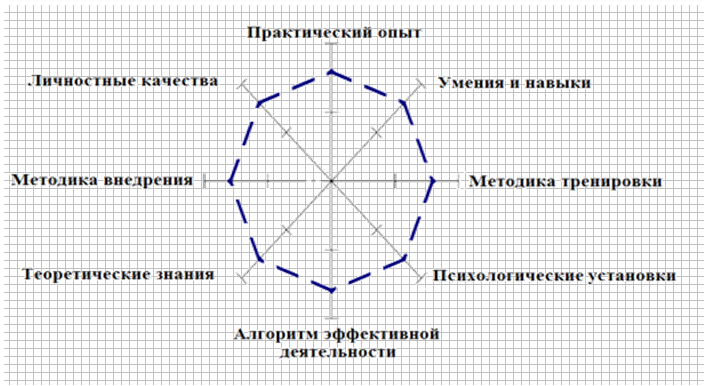 Мы согласны с данной точкой зрения и также считаем необходимым создавать в вузах такую образовательную среду, которая позволит напрямую влиять на конечный результат обучения, и обеспечит управляемость и эффективность процесса формирования готовности будущего специалиста к профессиональной деятельности.По нашему мнению, для того, чтобы направить учебный процесс на создание условий для подготовки будущих специалистов к профессиональной деятельности, необходимо: во-первых, четко определить цель конечного результата; во-вторых, выяснить возможные способы ее достижения и, исходя из результатов анализа внешних и внутренних ресурсов, выбрать оптимальный путь достижения цели; в-третьих, смоделировать технологию педагогической деятельности по достижению намеченной цели – то есть создать алгоритм данной деятельности; в-четвертых, определить какие установки, знания, навыки, качества, опыт необходимы будущему специалисту для реализации данного алгоритма – то есть составить профиль необходимой компетентности.Отдавая должное разработкам теоретических и прикладных аспектов проблемы, отметим, что определение профиля компетентности будущих специалистов ученые связывают с: опросом специалистов, осуществляющих подобную деятельность;анализом требований законодательных и нормативных документов, которыми регламентирована соответствующая профессиональная деятельность;проведением так называемого мысленного эксперимента по определению профилей необходимых компетенций.Мы согласны с А. Врублевской, которая считает, что с практической точки зрения, упорядочить набор компетенций необходимо прежде всего по главному критерию – сфере ответственности учебного заведения. Заведение высшего образования отвечает за профессиональную подготовку, следовательно, на первое место выходят профессиональные компетенции, связанные с профессиональной деятельностью, специфические для нее. Это то, без чего специалиста нет. Поэтому на начальном этапе имплементации компетентностного подхода ученый предлагает такую структуру компетенций: профессиональные для направления подготовки и другие [10].Сформированные профили должны быть искусно «вплетены» в учебную программу профессиональной подготовки будущих специалистов, как бы растворяясь в различных дисциплинах. При этом основой подготовки будущего специалиста, на наш взгляд, должны стать не столько освоение отдельных тем учебных предметов, сколько развитие мышления субъекта обучения. Важным аспектом этого процесса является совершенствование учебных планов и программ с учетом формирования профессиональных компетенций, которые являются актуальными на современном этапе развития общества [11].По мнению ряда исследователей, основными элементами профессионализма предпринимателя являются: социально обусловленные черты (целеустремленность, морально-этические качества, отношение к работе, мотивации труда); признаки квалификации (знания, навыки, умения и привычки, полученные предпринимателем в процессе обучения и работы); психологические особенности предпринимателя (память, воля, чувства, ощущение и т.п.); совокупность органических качеств (тип нервной системы, темперамент, характер, эмоционально-волевая сфера [12],Анализ научно-педагогических источников показывает, что в условиях современности важным условием качественной профессиональной подготовки будущих предпринимателей остается принцип связи теории с практикой, который реализуется при изложении теоретического материала лекций и его последующим закреплением на практических занятиях. Исследователи обращают внимание на тот факт, что в учебном процессе существенное место должны занимать задачи, созданные на основе примеров из реальной профессиональной деятельности. Приобретение опыта решения таких контекстных задач, будет способствовать повышению готовности будущих специалистов к самостоятельной профессиональной деятельности. Учебно-исследовательские задачи должны формулироваться с учетом междисциплинарных связей. Поскольку в процессе изучения отдельных дисциплин профессиональной направленности студенты получают знания и умения, которые сами по себе являются разрозненными элементами деятельности предпринимателей, необходимы особые педагогические условия, способствующие объединению этих элементов – отдельных знаний умений и навыков, в единое целое – предпринимательскую компетентность. Мы также согласны с Н. Мушинской [8], по мнению которой система организации индивидуальных учебно-исследовательских задач должна соответствовать следующим принципиально важным положениям активизации профессиональной подготовки:наращивание мобильности студентов в расширении горизонтов их полидисциплинарного мировоззрения; обеспечение исследовательской работы вокруг основных проблем учебных курсов в целях динамизации индивидуально-смысловых систем каждого студента;внедрение подробных инструкций для активизации познавательных процессов;привлечение студентов к определению ключевых понятий, основных принципов и самых весомых аргументов для обеспечения постижения глубинных связей различных научных отраслей;обеспечение многокритериального прогностического применения знаний в аспекте моделирования воздействий экономической деятельности на развитие человечества;последовательно-поэтапное ориентирование студентов на ценностное осмысление своих лидерских качеств с целью определения координат личностного развития и воплощения своих жизненных планов;выдвижение систем акмеогипотез относительно своего развития в экономической сфере. В контексте компетентностного подхода индивидуальные учебно-исследовательские задачи должны формулироваться на принципах адресности, гибкости, креативности. Руководствуясь данными принципами, преподаватели смогут усиливать связи между дисциплинами, целенаправленно используя, например, модульное обучение и междисциплинарные учебно-познавательные или компетентно-ориентированные задачи. Такая организация учебного процесса будет способствовать расширению образовательного пространства, создавать своего рода виртуальную учебную междисциплинарную лабораторию, в которой студенты, многократно применяя знания по каждой дисциплине цикла профессиональной и практической подготовки в новых условиях, за рамками самых дисциплин, будут развивать навыки профессиональной деятельности. Примеры некоторых профессиональных типовых задач, которые решаются предпринимателями в повседневной деятельности, представлены в табл. 1.Таблица 1 – Примеры профессиональных задач, которые решаются предпринимателями в повседневной деятельностиНа основе профессиональных типовых задач, которые решают предприниматели в своей повседневной деятельности, составляются индивидуальные учебно-исследовательские задачи. Их составление и анализ найденных решений, позволит активизировать совместную работу преподавателей и студентов, как в аудитории, так и в домашних условиях, что в конечном итоге приведет к повышению эффективности обучения.На наш взгляд, формирование готовности будущего специалиста к предпринимательской деятельности – это целенаправленный, многокомпонентный, полифункциональный, закономерный и динамичный процесс, который требует сегодня не только внедрения компетентностного подхода к обучению, но и обязательной организации субъект-субъектного управления педагогическим процессом. При этом необходимо учитывать, что решающую роль в процессе формирования готовности будущих специалистов к профессиональной деятельности играет не только содержание образования, но также и образовательная среда dуза, организация образовательного процесса, образовательные технологии, включая индивидуальные учебно-исследовательские задачи, самостоятельную работу студентов и тому подобное. Выводы и перспективы последующих исследований. Сегодня очень важно, не нарушая преемственности отечественного образования, поднять качество подготовки специалистов на новый уровень, при котором результаты профессиональной деятельности выпускников вузов смогут привносить несравненно больший вклад в социально-экономическое развитие страны. Достичь высокого качества образовательных услуг можно только при условии постоянного самосовершенствования преподавателей, их мобильного реагирования на изменения, происходящие в образовательном пространстве, соответствия дидактического инструментария индивидуальным особенностям участников педагогического процесса, творческого подхода к созданию и изложению учебного материала.Список библиографических ссылокБолонский процесс (на основе опыта мониторингового исследования) : глоссарий / [авт.-сост. : В.И. Байденко, О.Л. Ворожейкина, Е. Н. Карачарова и др.] ; под науч. ред. д-ра пед. наук, проф. В. И. Байденко и д-ра техн. наук, проф. Н. А. Селезневой.   Москва : Исслед. центр проблем качества подготовки спец., 2009. 48 с.Болонский процесс: поиск общности европейских систем высшего образования (проект TUNING) / Под науч. ред. В.И. Байденко. Москва: Исследоват. центр проблем качества подготовки специалистов, 2006. 211с.Европейская система квалификаций. URL : http://www.volsu.ru/rus/info/part5.doc. (дата обращения: 17.03.2017).Загородня А.  Форми і методи підготовки фахівців економічної галузі у вищих навчальних закладах України. Київ : Вища школа : науково-практичне видання, 2017. № 1. С. 37-43. Каландирець Н. М. Формування підприємницької компетентності майбутніх економістів-аграрників засобами інтерактивного навчання. Кривий Ріг : Педагогіка вищої та середньої школи. 2017. Вип. 1. С. 39-47.Кривов’язюк І. В. Концепт створення регіональних студій підприємницької майстерності. м. Херсон : Молодий вчений. 2017. № 3(43). С. 698–701.Мушинська Н. С. Індивідуальні навчально-дослідні завдання в системі професійної підготовки бакалаврів економіки. Харків. Теорія та методика навчання та виховання. 2013. Вип. 33. С. 130-138.Белянин В. А., Пурышева Н. С. Учебные исследовательские задачи как средство формирования исследовательской компетенции будущего учителя физики. Нижний Новгород. Вестник ННГУ. 2011. № 5-1. С. 24-30.  Стёганцев А.В. Компетентностый подход: от профессионального образования к образованию профессионалов  URL: http://www.stiogantsev.ru/st/biz_komp–podhod.html http://zounb.zp.ua/node/1260 http://www.kbuapa.kharkov.ua/e–book/putp/2013–1/doc/4/01.pdf. (дата обращения: 27.03.2017).Врублевська О.В. Проектування результатів навчання на засадах компетентнісного підходу. Львів : Науковий вісник НЛТУ України.  2013. Вип. 23.16. С. 380-385. Лунячек В.Е. Компетентнісний підхід як методологія професійної підготовки у вищій школі. Харків : Публічне управління: теорія та практика, 2013. №1 (13). С. 155-162.Барсукова Н.К. Один из подходов к формированию научного мировоззрения студентов. Москва: Современные проблемы науки и образования. 2008. № 4. С. 60-61. References1. Baydenko, V., & Selezniova, N. (2009). Bologna process (based on experience of monitoring research): a glossary (p. 48). Moscow: Research Center for Quality Problems in Training Specialists.2. Baydenko, V. (2006). Bologna process: the search for a common European system of higher education (the TUNING project) (p. 211). Moscow: Research Center for Quality Problems in Training Specialists.3. European Qualifications Framework. Volgograd State University. Retrieved 17 March 2017, from http://www.volsu.ru/rus/info/part5.doc.4. Zagorodnia, A. (2017). Forms and methods of training of specialists of the economic branch in higher educational institutions of Ukraine. High school, 1, 37-43.5. Kalandyrets, N. (2017). Formation of entrepreneurial competence of future economists-agrarians by means of interactive training. Pedagogy of higher and secondary schools, 1, 39-47.6. Kryvoviaziuk, I. (2017). Concept of creation of regional studios of entrepreneurial skills. Young scientist, 3(43), 698-701.7. Mushynska, N. (2013). Individual teaching and research tasks in the system of professional training of bachelors of economics. Theory and methods of teaching and education, 33, 130-138.8. Belianin, V., Purysheva, N. (2011). Educational research tasks as a means of forming the research competence of the future teacher of physics. Bulletin of NNHU, 5-1, 24-30.9. Stegantsev, A. Competence approach: from vocational education to education of professionals. Volgograd State University. Retrieved 27 March 2017, from http://www.kbuapa.kharkov.ua/e–book/putp/2013–1/doc/4/01.pdf.10. Vrublevska, O. (2013). Designing the learning outcomes based on the competency approach. Scientific Bulletin of NLTU of Ukraine, 23.16, 380-385.11. Luniachek, V. (2013). Competency approach as a methodology for vocational training in higher education. Public Administration: Theory and Practice, 1(13), 155-162.12. Barsukova, N. (2008). One of the approaches to the formation of the scientific worldview of students. Modern problems of science and education, 4, 60-61.№Название типовой задачиЦельКонечный продукт1Сбор и обработка информацииОтобрать и представить в заданном виде необходимую информациюИнформация, представленная в заданном виде2Нахождение или оценка значений показателей, характеризующих коммерческую деятельностьВычислить или оценить значения показателей, характеризующих коммерческую деятельностьЗначение или оценка показателей, характеризующих коммерческую деятельность3Выявление зависимости между параметрами коммерческой деятельности, ее вида и свойствУстановить, существует ли зависимость между параметрами коммерческой деятельности, каков ее вид и свойстваСуществование зависимости между параметрами коммерческой деятельности, ее вид и свойства4Прогнозирование предпринимательской деятельностиОпределить характеристики объекта, полученного в результате заданной системы действийХарактеристики объекта, полученного в результате заданной системы действий5Планирование предпринимательской деятельностиРазработать систему действий (план) по созданию объекта с заданными характеристикамиСистема действий (план) по созданию объекта с заданными характеристиками